ALAMEDA COUNTY PROBATION DEPARTMENT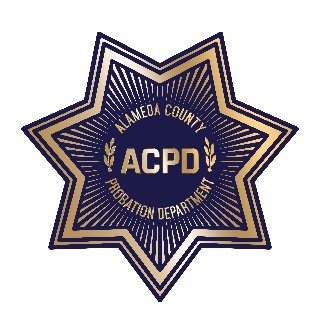 COMMUNITY CORRECTIONS PARTNERSHIPEXECUTIVE COMMITTEE MEETINGREVISEDMonday, May 20, 2019 from 1:00 PM – 3:00 PM 
1111 Jackson Street, 2nd Floor (Rooms 226-228), Oakland, CA 94607AGENDANote: Each member of the public may be allotted no more than 3 minutes to speak on each item. Time limits shall be at the discretion of the Chair of the Committee.Call to Order and IntroductionsPublic Comment on Any Item Listed Below as for “Discussion Only”Old BusinessReview and Adoption of Meeting Minutes of March 18, 2019 (discussion and action)New BusinessWorkgroup UpdatesFiscal and Procurement (discussion and action) – Wendy Still/Nancy O’MalleyPrograms and Services Workgroup Recommendations (discussion and action)Data and Information Management (discussion) – Nancy O’MalleyCommunity Advisory Board Funding Request (discussion and action)Adult Reentry Strategic Plan – Recidivism Sub-Committee (discussion and action)Cancel the July 22, 2019 meeting; reschedule for August 2019 (discussion and action)Public comment on any item not listed on the Agenda and within the jurisdiction of the CommitteeAdjournment*The meeting will be recorded for note taking purposes only*